РОССИЙСКАЯ ФЕДЕРАЦИЯФЕДЕРАЛЬНЫЙ ЗАКОНО ГОСУДАРСТВЕННОЙ КАДАСТРОВОЙ ОЦЕНКЕПринятГосударственной Думой22 июня 2016 годаОдобренСоветом Федерации29 июня 2016 годаСписок изменяющих документов(в ред. Федерального закона от 29.07.2017 N 274-ФЗ)Статья 1. Предмет регулирования настоящего Федерального законаНастоящий Федеральный закон регулирует отношения, возникающие при проведении государственной кадастровой оценки на территории Российской Федерации.Статья 2. Законодательство Российской Федерации и иные акты, регулирующие проведение государственной кадастровой оценкиГосударственная кадастровая оценка проводится в соответствии с настоящим Федеральным законом, другими федеральными законами и иными нормативными правовыми актами Российской Федерации, регулирующими отношения, возникающие при проведении государственной кадастровой оценки.Статья 3. Основные понятия, используемые в настоящем Федеральном законе1. В настоящем Федеральном законе используются следующие основные понятия:1) государственная кадастровая оценка - совокупность установленных частью 3 статьи 6 настоящего Федерального закона процедур, направленных на определение кадастровой стоимости и осуществляемых в порядке, установленном настоящим Федеральным законом;2) кадастровая стоимость - стоимость объекта недвижимости, определенная в порядке, предусмотренном настоящим Федеральным законом, в результате проведения государственной кадастровой оценки в соответствии с методическими указаниями о государственной кадастровой оценке или в соответствии со статьей 16, 20, 21 или 22 настоящего Федерального закона.2. Кадастровая стоимость определяется для целей, предусмотренных законодательством Российской Федерации, в том числе для целей налогообложения, на основе рыночной информации и иной информации, связанной с экономическими характеристиками использования объекта недвижимости, в соответствии с методическими указаниями о государственной кадастровой оценке.Статья 4. Принципы проведения государственной кадастровой оценкиГосударственная кадастровая оценка проводится на основе принципов единства методологии определения кадастровой стоимости, непрерывности актуализации сведений, необходимых для определения кадастровой стоимости, независимости и открытости процедур государственной кадастровой оценки на каждом этапе их осуществления, экономической обоснованности и проверяемости результатов определения кадастровой стоимости.Статья 5. Регулирование в сфере государственной кадастровой оценки1. Государственное регулирование проведения государственной кадастровой оценки в части нормативно-правового регулирования осуществляется федеральным органом исполнительной власти, осуществляющим функции по выработке государственной политики и нормативно-правовому регулированию в сфере государственной кадастровой оценки (далее - федеральный орган, осуществляющий функции по нормативно-правовому регулированию в сфере государственной кадастровой оценки).2. Федеральный орган, осуществляющий функции по нормативно-правовому регулированию в сфере государственной кадастровой оценки, осуществляет:1) выработку государственной политики в сфере государственной кадастровой оценки;2) нормативно-правовое регулирование в сфере государственной кадастровой оценки;3) разработку и утверждение методических указаний о государственной кадастровой оценке, внесение изменений в методические указания о государственной кадастровой оценке;4) иные функции, предусмотренные настоящим Федеральным законом.Статья 6. Порядок проведения государственной кадастровой оценки1. Государственная кадастровая оценка проводится по решению исполнительного органа государственной власти субъекта Российской Федерации (далее - уполномоченный орган субъекта Российской Федерации).2. Уполномоченный орган субъекта Российской Федерации наделяет полномочиями, связанными с определением кадастровой стоимости, бюджетное учреждение, созданное субъектом Российской Федерации (далее - бюджетное учреждение).3. Государственная кадастровая оценка включает в себя следующие процедуры:1) принятие решения о проведении государственной кадастровой оценки;2) определение кадастровой стоимости и составление отчета об итогах государственной кадастровой оценки (далее - отчет);3) утверждение результатов определения кадастровой стоимости.4. Для определения кадастровой стоимости осуществляется подготовка, включающая в себя в том числе сбор и обработку информации, необходимой для определения кадастровой стоимости.Статья 7. Полномочия бюджетных учреждений, связанные с определением кадастровой стоимости1. Полномочиями бюджетных учреждений, связанными с определением кадастровой стоимости, являются:1) определение кадастровой стоимости при проведении государственной кадастровой оценки;2) определение кадастровой стоимости вновь учтенных объектов недвижимости, ранее учтенных объектов недвижимости в случае внесения в Единый государственный реестр недвижимости сведений о них и объектов недвижимости, в отношении которых произошло изменение их количественных и (или) качественных характеристик, в период между датой проведения последней государственной кадастровой оценки и датой проведения очередной государственной кадастровой оценки;3) предоставление разъяснений, связанных с определением кадастровой стоимости;4) рассмотрение обращений об исправлении ошибок, допущенных при определении кадастровой стоимости;5) сбор, обработка, систематизация и накопление информации, необходимой для определения кадастровой стоимости, в том числе о данных рынка недвижимости, а также информации, использованной при проведении государственной кадастровой оценки и формируемой в результате ее проведения;6) иные полномочия, предусмотренные настоящим Федеральным законом.2. Государственное бюджетное учреждение не вправе заключать договоры на проведение оценки в качестве исполнителя в соответствии с законодательством Российской Федерации об оценочной деятельности. Работники бюджетного учреждения, непосредственно осуществляющие определение кадастровой стоимости, не вправе осуществлять деятельность, направленную на установление рыночной стоимости для целей оспаривания кадастровой стоимости.3. Бюджетное учреждение несет ответственность за деятельность, связанную с определением кадастровой стоимости, в соответствии с законодательством Российской Федерации.4. Убытки, причиненные в результате нарушений, допущенных бюджетным учреждением при определении кадастровой стоимости, возмещаются в полном объеме за счет бюджетного учреждения.5. Субъект Российской Федерации несет субсидиарную ответственность по обязательствам бюджетного учреждения, связанным с возмещением убытков, причиненных в результате нарушений, допущенных бюджетным учреждением при определении кадастровой стоимости, при недостаточности имущества бюджетного учреждения в случаях, предусмотренных гражданским законодательством.Статья 8. Обязанности бюджетного учрежденияБюджетное учреждение обязано:1) соблюдать требования настоящего Федерального закона, других федеральных законов и иных актов, регулирующих отношения, возникающие при проведении государственной кадастровой оценки;2) исследовать документацию, необходимую для определения кадастровой стоимости;3) хранить копии отчетов и документов, формируемых в ходе определения кадастровой стоимости, на бумажном носителе и на электронном носителе в форме электронных документов;4) хранить копии документов и материалов, которые использовались при определении кадастровой стоимости, на бумажном или электронном носителе либо на электронном носителе в форме электронных документов в течение не менее восьми лет со дня их составления;5) представлять в случаях, предусмотренных законодательством Российской Федерации, копии хранящихся отчетов и документов, сформированных в ходе определения кадастровой стоимости, а также документов и материалов, которые использовались при определении кадастровой стоимости, правоохранительным, судебным и иным уполномоченным государственным органам по их требованию;6) представлять в федеральный орган исполнительной власти, осуществляющий государственный кадастровый учет и государственную регистрацию прав (далее - орган регистрации прав), имеющуюся в распоряжении бюджетного учреждения информацию, необходимую для ведения Единого государственного реестра недвижимости;7) представлять ежеквартально в орган регистрации прав информацию о данных рынка недвижимости, полученную в соответствии с пунктом 5 части 1 статьи 7 настоящего Федерального закона;8) исполнять иные обязанности, предусмотренные настоящим Федеральным законом.Статья 9. Федеральный государственный надзор за проведением государственной кадастровой оценки1. Под федеральным государственным надзором за проведением государственной кадастровой оценки, в том числе за установленной настоящим Федеральным законом периодичностью проведения государственной кадастровой оценки, понимается деятельность органа регистрации прав, направленная на предупреждение, выявление, пресечение нарушений порядка проведения государственной кадастровой оценки, установленного настоящим Федеральным законом (далее - порядок проведения государственной кадастровой оценки), в том числе методических указаний о государственной кадастровой оценке, посредством организации и проведения проверок в порядке, предусмотренном частями 5 и 6 настоящей статьи, а также принятие предусмотренных настоящим Федеральным законом мер по пресечению и (или) устранению выявленных нарушений.2. По итогам проверок соблюдения порядка проведения государственной кадастровой оценки, в том числе методических указаний о государственной кадастровой оценке, органом регистрации прав составляются акты проверки.3. В случае выявления нарушений, связанных с несоблюдением порядка проведения государственной кадастровой оценки, в том числе методических указаний о государственной кадастровой оценке, орган регистрации прав выдает предписание об устранении выявленных нарушений, форма которого устанавливается федеральным органом, осуществляющим функции по нормативно-правовому регулированию в сфере государственной кадастровой оценки.4. Орган регистрации прав имеет право:1) запрашивать и получать документы и материалы, необходимые для проведения проверки;2) выдавать обязательные для исполнения предписания об устранении выявленных нарушений порядка проведения государственной кадастровой оценки, в том числе методических указаний о государственной кадастровой оценке;3) осуществлять иные предусмотренные федеральными законами права.5. Федеральный государственный надзор за проведением государственной кадастровой оценки осуществляется в порядке, установленном Правительством Российской Федерации, включающем в том числе критерии проверки соблюдения методических указаний о государственной кадастровой оценке.6. При осуществлении федерального государственного надзора за проведением государственной кадастровой оценки применяются положения Федерального закона от 26 декабря 2008 года N 294-ФЗ "О защите прав юридических лиц и индивидуальных предпринимателей при осуществлении государственного контроля (надзора) и муниципального контроля" с учетом особенностей, установленных настоящим Федеральным законом.Статья 10. Основные требования к работникам бюджетного учреждения1. Работники бюджетного учреждения, привлекаемые к определению кадастровой стоимости, должны отвечать следующим требованиям:1) иметь высшее образование и (или) профессиональную переподготовку в областях, перечень которых устанавливается федеральным органом, осуществляющим функции по нормативно-правовому регулированию в сфере государственной кадастровой оценки;2) не иметь непогашенной или неснятой судимости за преступления в сфере экономики, а также за преступления средней тяжести, тяжкие и особо тяжкие преступления.2. Работники бюджетного учреждения, непосредственно осуществляющие определение кадастровой стоимости, подписывающие отчет, должны иметь основное место работы в таком бюджетном учреждении, являться гражданами Российской Федерации, отвечать требованиям, предусмотренным частью 1 настоящей статьи, а также отвечать одному из следующих основных требований:1) иметь опыт работы, связанный с определением кадастровой и (или) иных видов стоимости объектов недвижимости, не менее трех лет на день приема на работу в бюджетное учреждение и осуществлять профессиональную деятельность, связанную с определением стоимости объектов недвижимости, в течение трех лет на день приема на работу в бюджетное учреждение;2) иметь опыт работы в бюджетном учреждении, связанный с определением кадастровой стоимости, не менее трех лет.3. Порядок подтверждения соответствия предусмотренным настоящей статьей требованиям, предъявляемым к работникам бюджетного учреждения, привлекаемым к определению кадастровой стоимости, устанавливается федеральным органом, осуществляющим функции по нормативно-правовому регулированию в сфере государственной кадастровой оценки.4. Уполномоченный орган субъекта Российской Федерации вправе установить дополнительные требования к работникам бюджетного учреждения, привлекаемым к определению кадастровой стоимости.Статья 11. Принятие решения о проведении государственной кадастровой оценки1. Государственная кадастровая оценка проводится не чаще одного раза в три года (в городах федерального значения - не чаще одного раза в два года) и не реже одного раза в пять лет, за исключением проведения внеочередной государственной кадастровой оценки. Указанный срок определяется со дня принятия акта об утверждении результатов определения кадастровой стоимости до дня принятия акта об утверждении следующих результатов определения кадастровой стоимости.2. Для целей установления периодичности проведения государственной кадастровой оценки не учитывается проведение внеочередной государственной кадастровой оценки.3. Решение уполномоченного органа субъекта Российской Федерации о проведении государственной кадастровой оценки должно содержать следующие сведения:1) год проведения работ по определению кадастровой стоимости;2) вид или виды объектов недвижимости, в отношении которых принято решение о проведении государственной кадастровой оценки;3) категория (категории) земель в случае, если объектами недвижимости, подлежащими государственной кадастровой оценке, являются земельные участки;4) наименование субъекта Российской Федерации, на территории которого расположены объекты недвижимости, в отношении которых принято решение о проведении государственной кадастровой оценки.4. Государственная кадастровая оценка может быть проведена одновременно в отношении всех видов объектов недвижимости, а также всех категорий земель, расположенных на территории субъекта Российской Федерации, в случае принятия соответствующего решения при условии соблюдения установленной частью 1 настоящей статьи периодичности проведения государственной кадастровой оценки.5. Уполномоченный орган субъекта Российской Федерации в течение тридцати дней со дня принятия решения о проведении государственной кадастровой оценки обеспечивает информирование о принятии этого решения, а также о приеме бюджетным учреждением деклараций о характеристиках объектов недвижимости путем:1) размещения извещения на своем официальном сайте в информационно-телекоммуникационной сети "Интернет";2) опубликования извещения в печатном средстве массовой информации, в котором осуществляется обнародование (официальное опубликование) правовых актов органов государственной власти субъекта Российской Федерации;3) размещения извещения на своих информационных щитах;4) направления копии решения о проведении государственной кадастровой оценки в орган регистрации прав для его размещения в фонде данных государственной кадастровой оценки;5) направления копии решения о проведении государственной кадастровой оценки в органы местного самоуправления муниципальных образований, расположенных на территории субъекта Российской Федерации, для размещения извещения на информационных щитах указанных органов.Статья 12. Подготовка к проведению государственной кадастровой оценки1. Подготовка к проведению государственной кадастровой оценки осуществляется до 1 января года определения кадастровой стоимости.2. Сбор и обработка информации, необходимой для определения кадастровой стоимости, осуществляются бюджетным учреждением в соответствии с методическими указаниями о государственной кадастровой оценке.3. В целях сбора и обработки информации, необходимой для определения кадастровой стоимости, правообладатели объектов недвижимости вправе предоставить бюджетному учреждению декларации о характеристиках соответствующих объектов недвижимости.4. Порядок рассмотрения декларации о характеристиках объекта недвижимости, в том числе ее форма, устанавливается федеральным органом, осуществляющим функции по нормативно-правовому регулированию в сфере государственной кадастровой оценки.5. В рамках подготовки к определению кадастровой стоимости бюджетным учреждением осуществляются в том числе сбор, обработка и учет информации об объектах недвижимости, кадастровая стоимость которых была оспорена в установленном порядке.6. Бюджетное учреждение направляет запрос о предоставлении недостающей информации об объектах недвижимости, необходимой для определения кадастровой стоимости, в федеральные органы исполнительной власти и подведомственные им организации, в частности в организации, подведомственные федеральным органам исполнительной власти, осуществляющим функции по выработке государственной политики и нормативно-правовому регулированию в сфере ценообразования и сметного нормирования в сфере градостроительной деятельности, в сфере земельных отношений, государственного мониторинга земель, изучения, использования, воспроизводства и охраны природных ресурсов, органы исполнительной власти субъекта Российской Федерации и органы местного самоуправления, а также в подведомственные им организации.7. Федеральные органы исполнительной власти и подведомственные им организации, в частности организации, подведомственные федеральным органам исполнительной власти, осуществляющим функции по выработке государственной политики и нормативно-правовому регулированию в сфере ценообразования и сметного нормирования в сфере градостроительной деятельности, в сфере земельных отношений, государственного мониторинга земель, изучения, использования, воспроизводства и охраны природных ресурсов, органы исполнительной власти субъекта Российской Федерации и органы местного самоуправления, а также подведомственные им организации обязаны предоставить имеющуюся в их распоряжении информацию по запросу бюджетного учреждения или уведомить об отсутствии запрошенной информации в течение двадцати рабочих дней со дня получения указанного запроса.Статья 13. Порядок формирования, предоставления и обработки перечня объектов недвижимости, подлежащих государственной кадастровой оценке1. Перечень объектов недвижимости, подлежащих государственной кадастровой оценке (далее - перечень), формируется органом регистрации прав на основании решения о проведении государственной кадастровой оценки.2. Перечень предоставляется в уполномоченный орган субъекта Российской Федерации по его запросу о предоставлении перечня (далее - запрос о предоставлении перечня).3. В перечень включаются сведения обо всех объектах недвижимости, указанных в решении о проведении государственной кадастровой оценки.4. Порядок формирования и предоставления перечня, в том числе количественные и качественные характеристики объектов недвижимости, подлежащие указанию в перечне, требования к содержанию запроса о предоставлении перечня, устанавливается федеральным органом, осуществляющим функции по нормативно-правовому регулированию в сфере государственной кадастровой оценки.5. В перечень включаются сведения Единого государственного реестра недвижимости, актуальные по состоянию на 1 января года определения кадастровой стоимости, за исключением проведения внеочередной государственной кадастровой оценки на иную дату. В перечень также включаются иные сведения и материалы в объеме, определенном порядком формирования и предоставления перечня.6. Орган регистрации прав размещает в фонде данных государственной кадастровой оценки сформированный перечень.7. Уполномоченный орган субъекта Российской Федерации в течение трех рабочих дней со дня поступления перечня направляет его в бюджетное учреждение.8. Обработка перечня для целей определения кадастровой стоимости осуществляется государственным бюджетным учреждением в соответствии с методическими указаниями о государственной кадастровой оценке.9. Уполномоченный орган субъекта Российской Федерации, принявший решение о проведении государственной кадастровой оценки, размещает результаты обработки перечня на своем официальном сайте в информационно-телекоммуникационной сети "Интернет".Статья 14. Определение кадастровой стоимости1. Определение кадастровой стоимости осуществляется бюджетным учреждением в соответствии с методическими указаниями о государственной кадастровой оценке.2. Итоговым документом, составленным по результатам определения кадастровой стоимости, является отчет. Требования к отчету устанавливаются федеральным органом, осуществляющим функции по нормативно-правовому регулированию в сфере государственной кадастровой оценки (далее - требования к отчету). Отчет составляется на бумажном носителе и на электронном носителе в форме электронного документа.3. Бюджетное учреждение не вправе привлекать иных лиц, помимо работников соответствующего бюджетного учреждения, для проведения работ и (или) оказания услуг непосредственно по определению кадастровой стоимости.4. Датой, по состоянию на которую осуществляется определение кадастровой стоимости при проведении государственной кадастровой оценки (далее - дата определения кадастровой стоимости), является день, по состоянию на который сформирован перечень.5. Бюджетное учреждение направляет запрос о предоставлении недостающей информации об объектах недвижимости, необходимой для определения кадастровой стоимости, в федеральные органы исполнительной власти и подведомственные им организации, в частности в организации, подведомственные федеральным органам исполнительной власти, осуществляющим функции по выработке государственной политики и нормативно-правовому регулированию в сфере ценообразования и сметного нормирования в сфере градостроительной деятельности, в сфере земельных отношений, государственного мониторинга земель, изучения, использования, воспроизводства и охраны природных ресурсов, органы исполнительной власти субъекта Российской Федерации и органы местного самоуправления, а также в подведомственные им организации, в распоряжении которых имеется соответствующая информация.6. Федеральные органы исполнительной власти и подведомственные им организации, в частности организации, подведомственные федеральным органам исполнительной власти, осуществляющим функции по выработке государственной политики и нормативно-правовому регулированию в сфере ценообразования и сметного нормирования в сфере градостроительной деятельности, в сфере земельных отношений, государственного мониторинга земель, изучения, использования, воспроизводства и охраны природных ресурсов, органы исполнительной власти субъекта Российской Федерации и органы местного самоуправления, а также подведомственные им организации обязаны предоставить имеющуюся в их распоряжении информацию по запросу бюджетного учреждения или уведомить об отсутствии запрошенной информации в течение двадцати рабочих дней со дня получения указанного запроса.7. По итогам определения кадастровой стоимости, за исключением проведения внеочередной государственной кадастровой оценки, бюджетным учреждением в соответствии с требованиями к отчету составляются в форме электронного документа промежуточные отчетные документы, являющиеся проектом отчета, содержащие в том числе:1) информацию об объектах недвижимости, включенных в перечень (кадастровые номера, адреса (при наличии), характеристики объектов недвижимости, содержащиеся в перечне);2) информацию о характеристиках объектов недвижимости, использованных при определении их кадастровой стоимости, или о недостаточности информации о характеристиках объектов недвижимости, необходимых для определения их кадастровой стоимости (с указанием недостающей информации);3) описание процесса определения кадастровой стоимости с указанием определенных значений кадастровой стоимости.8. Бюджетное учреждение в течение трех рабочих дней со дня составления промежуточных отчетных документов осуществляет их размещение на своем официальном сайте в информационно-телекоммуникационной сети "Интернет" без публикации информации о таком размещении, а также направляет сведения о месте размещения таких документов и промежуточные отчетные документы в орган регистрации прав на электронном носителе в форме электронного документа.9. Орган регистрации прав в течение десяти рабочих дней со дня получения промежуточных отчетных документов осуществляет их проверку на соответствие требованиям к отчету.10. Орган регистрации прав в течение трех рабочих дней со дня окончания проверки промежуточных отчетных документов направляет в бюджетное учреждение и уполномоченный орган субъекта Российской Федерации уведомление о соответствии промежуточных отчетных документов требованиям к отчету или об их несоответствии с указанием требований к отчету, которым не соответствуют промежуточные отчетные документы.11. Бюджетное учреждение осуществляет устранение выявленного органом регистрации прав несоответствия требованиям к отчету в течение семи рабочих дней со дня получения уведомления органа регистрации прав о таком несоответствии и представляет в орган регистрации прав исправленные промежуточные отчетные документы для повторной проверки.12. В случае соответствия промежуточных отчетных документов требованиям к отчету орган регистрации прав в течение трех рабочих дней со дня окончания проверки промежуточных отчетных документов размещает в фонде данных государственной кадастровой оценки сведения и материалы, содержащиеся в промежуточных отчетных документах, в объеме, предусмотренном порядком ведения фонда данных государственной кадастровой оценки, а также сведения о месте размещения таких документов на официальном сайте бюджетного учреждения в информационно-телекоммуникационной сети "Интернет" на шестьдесят дней для представления замечаний, связанных с определением кадастровой стоимости, информация о котором содержится в промежуточных отчетных документах (далее - замечания к промежуточным отчетным документам).13. Орган регистрации прав не позднее дня начала срока представления замечаний к промежуточным отчетным документам обеспечивает размещение в фонде данных государственной кадастровой оценки информации о порядке и сроках представления замечаний к промежуточным отчетным документам.14. Уполномоченный орган субъекта Российской Федерации в течение десяти рабочих дней со дня получения уведомления о соответствии промежуточных отчетных документов требованиям к отчету обеспечивает информирование о размещении промежуточных отчетных документов, а также о порядке и сроках представления замечаний к промежуточным отчетным документам путем:1) размещения извещения на своем официальном сайте в информационно-телекоммуникационной сети "Интернет";2) опубликования извещения в печатном средстве массовой информации, в котором осуществляется обнародование (официальное опубликование) правовых актов органов государственной власти субъекта Российской Федерации;3) размещения извещения на своих информационных щитах;4) направления информации в органы местного самоуправления муниципальных образований, расположенных на территории субъекта Российской Федерации, для размещения извещения на информационных щитах указанных органов.15. Замечания к промежуточным отчетным документам представляются в течение пятидесяти дней со дня размещения сведений и материалов, указанных в части 12 настоящей статьи, в фонде данных государственной кадастровой оценки. Замечания к промежуточным отчетным документам могут быть представлены любыми заинтересованными лицами. Замечания к промежуточным отчетным документам могут быть представлены в бюджетное учреждение или многофункциональный центр предоставления государственных и муниципальных услуг (далее - многофункциональный центр) лично, почтовым отправлением или с использованием информационно-телекоммуникационных сетей общего пользования, в том числе сети "Интернет", включая портал государственных и муниципальных услуг. Днем представления замечания к промежуточным отчетным документам считается день его представления в бюджетное учреждение или многофункциональный центр, день, указанный на оттиске календарного почтового штемпеля уведомления о вручении (в случае его направления почтовой связью), либо день его подачи с использованием информационно-телекоммуникационных сетей общего пользования, в том числе сети "Интернет", включая портал государственных и муниципальных услуг.16. Замечание к промежуточным отчетным документам наряду с изложением его сути должно содержать:1) фамилию, имя и отчество (последнее - при наличии) физического лица, полное наименование юридического лица, номер контактного телефона, адрес электронной почты (при наличии) лица, представившего замечание к промежуточным отчетным документам;2) кадастровый номер и (или) адрес объекта недвижимости, в отношении определения кадастровой стоимости которого представляется замечание к промежуточным отчетным документам;3) указание на номера страниц промежуточных отчетных документов, к которым представляется замечание (по желанию).17. К замечанию к промежуточным отчетным документам могут быть приложены документы, подтверждающие наличие ошибок, допущенных при определении кадастровой стоимости, а также декларация о характеристиках объекта недвижимости.18. В случае направления бюджетным учреждением запроса о предоставлении информации, необходимой для рассмотрения замечания к промежуточным отчетным документам, в федеральные органы исполнительной власти и подведомственные им организации, в частности в организации, подведомственные федеральным органам исполнительной власти, осуществляющим функции по выработке государственной политики и нормативно-правовому регулированию в сфере ценообразования и сметного нормирования в сфере градостроительной деятельности, в сфере земельных отношений, государственного мониторинга земель, изучения, использования, воспроизводства и охраны природных ресурсов, органы исполнительной власти субъекта Российской Федерации и органы местного самоуправления, а также в подведомственные им организации указанные органы и организации обязаны предоставить имеющуюся в их распоряжении информацию или уведомить об отсутствии запрошенной информации в течение пяти рабочих дней со дня получения указанного запроса.19. Замечания к промежуточным отчетным документам, не соответствующие требованиям, установленным настоящей статьей, не подлежат рассмотрению.20. По итогам рассмотрения замечания к промежуточным отчетным документам бюджетным учреждением осуществляется пересчет кадастровой стоимости объектов недвижимости, в отношении которых не было представлено замечание, если бюджетным учреждением выявлена необходимость такого пересчета.21. Бюджетным учреждением не реже чем один раз в пять дней в течение срока размещения промежуточных отчетных документов осуществляется размещение на своем официальном сайте в информационно-телекоммуникационной сети "Интернет" обновленных промежуточных отчетных документов, информации о кадастровых номерах объектов недвижимости, в отношении которых осуществлен пересчет кадастровой стоимости, информации, отражающей описание проведенного пересчета кадастровой стоимости каждого из объектов недвижимости с обоснованием учета замечания к промежуточным отчетным документам, а также размещение информации о поступивших замечаниях к промежуточным отчетным документам, которые не были учтены, с соответствующим обоснованием отказа в их учете.22. Внесение бюджетным учреждением изменений в промежуточные отчетные документы по итогам рассмотрения представленных замечаний к ним осуществляется не позднее окончания срока размещения сведений и материалов, указанных в части 12 настоящей статьи, в фонде данных государственной кадастровой оценки.23. Бюджетное учреждение в течение десяти дней после истечения срока, указанного в части 12 настоящей статьи, составляет отчет, включающий в себя справку, содержащую информацию обо всех учтенных и неучтенных замечаниях к промежуточным отчетным документам с обоснованием их учета или отказа в их учете или об отсутствии замечаний к промежуточным отчетным документам, а также об исправлении выявленных органом регистрации прав нарушений требований к отчету.24. Бюджетное учреждение в течение трех рабочих дней со дня составления отчета направляет его на электронном носителе в форме электронного документа в орган регистрации прав.25. Орган регистрации прав в течение двадцати рабочих дней проводит проверку отчета на соответствие требованиям к отчету и направляет в бюджетное учреждение и уполномоченный орган субъекта Российской Федерации предписание об устранении выявленных нарушений или уведомление об отсутствии нарушений. Предписание об устранении выявленных нарушений требований к отчету должно включать в себя исчерпывающий перечень выявленных нарушений и их соответствующее обоснование.26. В случае выявления нарушений требований к отчету бюджетное учреждение в течение десяти рабочих дней со дня получения предписания об устранении выявленных нарушений осуществляет их устранение и в течение трех рабочих дней направляет в орган регистрации прав отчет на электронном носителе в форме электронного документа для проведения повторной проверки.27. В случае, если нарушений требований к отчету не выявлено, бюджетное учреждение в течение трех рабочих дней со дня получения уведомления органа регистрации прав об отсутствии нарушений направляет в уполномоченный орган субъекта Российской Федерации три экземпляра отчета на электронном носителе в форме электронного документа и одну копию отчета на бумажном носителе.Статья 15. Утверждение результатов определения кадастровой стоимости1. Уполномоченный орган субъекта Российской Федерации в течение двадцати рабочих дней со дня получения отчета утверждает содержащиеся в таком отчете результаты определения кадастровой стоимости путем принятия соответствующего акта об утверждении результатов определения кадастровой стоимости.2. Результаты определения кадастровой стоимости не могут быть утверждены в случае, если нарушения, выявленные органом регистрации прав в соответствии со статьей 14 настоящего Федерального закона, не устранены.3. Уполномоченный орган субъекта Российской Федерации, принявший решение о проведении государственной кадастровой оценки, в течение тридцати рабочих дней со дня принятия акта об утверждении результатов определения кадастровой стоимости обеспечивает его официальное опубликование и информирование о его принятии путем:1) размещения извещения на своем официальном сайте в информационно-телекоммуникационной сети "Интернет";2) опубликования извещения в печатном средстве массовой информации, в котором осуществляется обнародование (официальное опубликование) актов органов государственной власти субъекта Российской Федерации;3) размещения извещения на своих информационных щитах;4) направления информации в орган регистрации прав для размещения извещения на информационных щитах органа регистрации прав, а также в фонде данных государственной кадастровой оценки;5) направления информации в органы местного самоуправления муниципальных образований, расположенных на территории субъекта Российской Федерации, для размещения извещения на информационных щитах указанных органов.4. Акт об утверждении результатов определения кадастровой стоимости вступает в силу 1 января года, следующего за годом проведения государственной кадастровой оценки, но не ранее чем по истечении одного месяца со дня его обнародования (официального опубликования).5. Уполномоченный орган субъекта Российской Федерации в течение трех рабочих дней со дня официального опубликования акта об утверждении результатов определения кадастровой стоимости, но не позднее 1 декабря года проведения государственной кадастровой оценки направляет его копию (включая сведения о датах его опубликования и вступления в силу), а также экземпляр отчета, составленного на электронном носителе в форме электронного документа, в орган регистрации прав для внесения в Единый государственный реестр недвижимости сведений о кадастровой стоимости и размещения в фонде данных государственной кадастровой оценки.6. При получении сведений о кадастровой стоимости, определенной в порядке, предусмотренном статьей 20 или 21 настоящего Федерального закона, уполномоченный орган субъекта Российской Федерации осуществляет внесение изменений в акт об утверждении результатов определения кадастровой стоимости в течение двадцати рабочих дней со дня получения сведений о такой кадастровой стоимости и в течение трех рабочих дней направляет сведения о такой кадастровой стоимости в орган регистрации прав для внесения в Единый государственный реестр недвижимости.Статья 16. Определение кадастровой стоимости вновь учтенных объектов недвижимости, ранее учтенных объектов недвижимости в случае внесения в Единый государственный реестр недвижимости сведений о них и объектов недвижимости, в отношении которых произошло изменение их количественных и (или) качественных характеристик, в период между датой проведения последней государственной кадастровой оценки и датой проведения очередной государственной кадастровой оценки1. Определение кадастровой стоимости вновь учтенных объектов недвижимости, ранее учтенных объектов недвижимости в случае внесения в Единый государственный реестр недвижимости сведений о них и объектов недвижимости, в отношении которых произошло изменение их количественных и (или) качественных характеристик, в период между датой проведения последней государственной кадастровой оценки и датой проведения очередной государственной кадастровой оценки осуществляется бюджетными учреждениями в порядке, предусмотренном методическими указаниями о государственной кадастровой оценке.2. Орган регистрации прав в течение трех рабочих дней со дня внесения в Единый государственный реестр недвижимости сведений об объекте недвижимости, влекущих за собой изменение его кадастровой стоимости, направляет в бюджетное учреждение информацию о таких сведениях.3. Датой определения кадастровой стоимости в указанных в настоящей статье случаях является день, по состоянию на который осуществлено внесение сведений в Единый государственный реестр недвижимости, являющихся основанием для определения кадастровой стоимости в соответствии с настоящей статьей.4. Определение кадастровой стоимости в порядке, предусмотренном настоящей статьей, осуществляется в течение пяти рабочих дней со дня поступления из органа регистрации прав в бюджетное учреждение сведений об объекте недвижимости, за исключением случая недостаточности информации, необходимой для определения кадастровой стоимости.5. При недостаточности информации, необходимой для определения кадастровой стоимости, бюджетное учреждение направляет запрос о предоставлении дополнительной информации, необходимой для определения кадастровой стоимости, в федеральные органы исполнительной власти и подведомственные им организации, в частности в организации, подведомственные федеральным органам исполнительной власти, осуществляющим функции по выработке государственной политики и нормативно-правовому регулированию в сфере ценообразования и сметного нормирования в сфере градостроительной деятельности, в сфере земельных отношений, государственного мониторинга земель, изучения, использования, воспроизводства и охраны природных ресурсов, органы исполнительной власти субъекта Российской Федерации и органы местного самоуправления, а также в подведомственные им организации.6. Федеральные органы исполнительной власти и подведомственные им организации, в частности организации, подведомственные федеральным органам исполнительной власти, осуществляющим функции по выработке государственной политики и нормативно-правовому регулированию в сфере ценообразования и сметного нормирования в сфере градостроительной деятельности, в сфере земельных отношений, государственного мониторинга земель, изучения, использования, воспроизводства и охраны природных ресурсов, органы исполнительной власти субъекта Российской Федерации и органы местного самоуправления, а также подведомственные им организации обязаны по запросу бюджетного учреждения предоставить имеющуюся в их распоряжении информацию или уведомить об отсутствии запрошенной информации в течение пяти рабочих дней со дня получения указанного запроса.7. Бюджетное учреждение в течение трех рабочих дней со дня определения кадастровой стоимости в порядке, предусмотренном настоящей статьей, направляет сведения о кадастровой стоимости в орган регистрации прав для внесения в Единый государственный реестр недвижимости, а также включения сведений о кадастровой стоимости, перечень которых определяется федеральным органом, осуществляющим функции по нормативно-правовому регулированию в сфере государственной кадастровой оценки, при установлении порядка ведения фонда данных государственной кадастровой оценки, в фонд данных государственной кадастровой оценки.Статья 17. Внесение в Единый государственный реестр недвижимости сведений о кадастровой стоимостиОрган регистрации прав в течение двадцати рабочих дней со дня получения сведений о кадастровой стоимости, но не позднее 1 января года, следующего за годом определения кадастровой стоимости, определенной в результате проведения государственной кадастровой оценки или в порядке, предусмотренном статьей 16, 19, 20, 21 или 22 настоящего Федерального закона, осуществляет внесение в Единый государственный реестр недвижимости таких сведений, в том числе о дате подачи заявления об оспаривании результатов определения кадастровой стоимости (далее - заявление об оспаривании).Статья 18. Применение сведений о кадастровой стоимости1. Сведения о кадастровой стоимости применяются для целей, предусмотренных законодательством Российской Федерации, со дня вступления в силу акта об утверждении результатов государственной кадастровой оценки, за исключением случаев, предусмотренных настоящей статьей.2. В случае исправления ошибки, допущенной при определении кадастровой стоимости, в порядке, предусмотренном статьей 20 или 21 настоящего Федерального закона, сведения о кадастровой стоимости применяются для целей, предусмотренных законодательством Российской Федерации, со дня вступления в силу акта, утвердившего ошибочно определенную кадастровую стоимость.3. Сведения о кадастровой стоимости, полученные в соответствии со статьей 16 настоящего Федерального закона, применяются для целей, предусмотренных законодательством Российской Федерации, со дня внесения сведений в Единый государственный реестр недвижимости, являющихся основанием для определения такой кадастровой стоимости в соответствии со статьей 16 настоящего Федерального закона.4. В случае изменения кадастровой стоимости в порядке, установленном статьей 22 настоящего Федерального закона, сведения о кадастровой стоимости применяются для целей, предусмотренных законодательством Российской Федерации, с 1 января года, в котором в суд или комиссию по рассмотрению споров о результатах определения кадастровой стоимости (далее - комиссия) подано заявление об оспаривании, но не ранее даты внесения в Единый государственный реестр недвижимости сведений о кадастровой стоимости, которая являлась предметом оспаривания.КонсультантПлюс: примечание.Статья 19 вступает в силу с 1 января 2020 года.Статья 19. Особенности проведения внеочередной государственной кадастровой оценки1. Для целей выявления необходимости проведения внеочередной государственной кадастровой оценки в субъекте Российской Федерации орган регистрации прав ежеквартально рассчитывает в порядке, предусмотренном федеральным органом, осуществляющим функции по нормативно-правовому регулированию в сфере государственной кадастровой оценки, и в течение пяти рабочих дней с даты расчета опубликовывает индекс рынка недвижимости в фонде данных государственной кадастровой оценки.2. Уполномоченный орган субъекта Российской Федерации обязан принять решение о проведении внеочередной государственной кадастровой оценки в случае снижения индекса рынка недвижимости в субъекте Российской Федерации на тридцать и более процентов со дня проведения последней государственной кадастровой оценки.3. В случае снижения со дня проведения последней государственной кадастровой оценки индекса рынка недвижимости в субъекте Российской Федерации на тридцать и более процентов орган регистрации прав в течение трех рабочих дней со дня опубликования соответствующего индекса информирует о таком снижении уполномоченный орган соответствующего субъекта Российской Федерации.4. Внеочередная государственная кадастровая оценка проводится также в случае оспаривания результатов определения кадастровой стоимости по основанию установления рыночной стоимости в отношении тридцати и более процентов объектов недвижимости, которые расположены на территории субъекта Российской Федерации и сведения о которых содержатся в Едином государственном реестре недвижимости.5. Внеочередная государственная кадастровая оценка проводится в соответствии с методическими указаниями о государственной кадастровой оценке в порядке, предусмотренном настоящим Федеральным законом, с учетом следующих особенностей:1) определение кадастровой стоимости при проведении внеочередной государственной кадастровой оценки осуществляется в течение трех месяцев со дня опубликования соответствующего индекса рынка недвижимости;2) перечень формируется по состоянию на день опубликования соответствующего индекса рынка недвижимости;3) размещение промежуточных отчетных документов при проведении внеочередной государственной кадастровой оценки не осуществляется.6. Кадастровая стоимость, полученная в ходе проведения внеочередной государственной кадастровой оценки, не может превышать кадастровую стоимость, содержащуюся в Едином государственном реестре недвижимости на дату проведения такой оценки.7. В случае превышения кадастровой стоимости, полученной в ходе проведения внеочередной государственной кадастровой оценки, над кадастровой стоимостью, содержащейся в Едином государственном реестре недвижимости на дату проведения такой оценки, кадастровая стоимость не изменяется.Статья 20. Предоставление разъяснений, связанных с определением кадастровой стоимости1. Бюджетное учреждение предоставляет разъяснения, связанные с определением кадастровой стоимости, на основании обращения о предоставлении разъяснений, связанных с определением кадастровой стоимости (далее - обращение о предоставлении разъяснений).2. Порядок рассмотрения обращений о предоставлении разъяснений, в том числе форма предоставления таких разъяснений, устанавливается федеральным органом, осуществляющим функции по нормативно-правовому регулированию в сфере государственной кадастровой оценки.3. Бюджетное учреждение предоставляет разъяснения, связанные с определением кадастровой стоимости, в течение тридцати дней со дня поступления в бюджетное учреждение обращения о предоставлении разъяснений.4. С обращением о предоставлении разъяснений в бюджетное учреждение вправе обратиться юридические лица и физические лица в случае, если результаты определения кадастровой стоимости затрагивают права или обязанности этих лиц, а также органы государственной власти и органы местного самоуправления.5. Обращение о предоставлении разъяснений в обязательном порядке должно содержать:1) фамилию, имя и отчество (последнее - при наличии), адрес места жительства физического лица, полное наименование, местонахождение юридического лица, номер контактного телефона, адрес электронной почты (при наличии) лица, подавшего обращение о предоставлении разъяснений;2) кадастровый номер и (или) адрес объекта недвижимости.6. Обращения о предоставлении разъяснений, не соответствующие требованиям, установленным настоящей статьей, не подлежат рассмотрению.7. В случае выявления в ходе рассмотрения обращения о предоставлении разъяснений ошибок, допущенных при определении кадастровой стоимости, указанных в статье 21 настоящего Федерального закона, такие ошибки подлежат исправлению по решению бюджетного учреждения об исправлении ошибок, допущенных при определении кадастровой стоимости.8. В случае исправления ошибок, допущенных при определении кадастровой стоимости, указанных в статье 21 настоящего Федерального закона, допускается изменение кадастровой стоимости, определенной после исправления таких ошибок, только в сторону понижения.9. Решение бюджетного учреждения об исправлении ошибок, допущенных при определении кадастровой стоимости, указанных в статье 21 настоящего Федерального закона, может быть оспорено в суде.Статья 21. Рассмотрение обращений об исправлении ошибок, допущенных при определении кадастровой стоимости1. Бюджетные учреждения, осуществившие определение кадастровой стоимости, рассматривают обращения об исправлении ошибок, допущенных при определении кадастровой стоимости.2. Ошибками, допущенными при определении кадастровой стоимости, являются:1) единичная техническая ошибка (описка, опечатка, арифметическая ошибка или иная подобная ошибка), допущенная при определении кадастровой стоимости одного объекта недвижимости и повлиявшая на величину его кадастровой стоимости (далее - единичная техническая ошибка);2) системная техническая ошибка (описка, опечатка, арифметическая ошибка или иная подобная ошибка), допущенная при определении кадастровой стоимости нескольких объектов недвижимости и повлиявшая на величину их кадастровой стоимости (далее - системная техническая ошибка);3) единичная методологическая ошибка (несоответствие определения кадастровой стоимости положениям методических указаний о государственной кадастровой оценке), допущенная при определении кадастровой стоимости одного объекта недвижимости и повлиявшая на величину его кадастровой стоимости (далее - единичная методологическая ошибка);4) системная методологическая ошибка (несоответствие определения кадастровой стоимости положениям методических указаний о государственной кадастровой оценке), допущенная при определении кадастровой стоимости нескольких объектов недвижимости и повлиявшая на величину их кадастровой стоимости (далее - системная методологическая ошибка).3. С обращением об исправлении технических и (или) методологических ошибок, допущенных при определении кадастровой стоимости, в бюджетное учреждение вправе обратиться юридические лица и физические лица, если результаты определения кадастровой стоимости затрагивают права или обязанности этих лиц, а также органы государственной власти и органы местного самоуправления.4. Обращения об исправлении единичных технических и (или) единичных методологических ошибок, допущенных при определении кадастровой стоимости, могут быть поданы в бюджетное учреждение после дня принятия акта об утверждении результатов определения кадастровой стоимости до дня принятия акта об утверждении результатов определения кадастровой стоимости, полученной в результате проведения очередной государственной кадастровой оценки, либо до дня включения в Единый государственный реестр недвижимости кадастровой стоимости, определенной по итогам оспаривания кадастровой стоимости в порядке, предусмотренном настоящим Федеральным законом, или в соответствии со статьей 16 настоящего Федерального закона.5. Обращения об исправлении системных технических и (или) системных методологических ошибок, допущенных при определении кадастровой стоимости, могут быть поданы в бюджетное учреждение со дня принятия акта об утверждении результатов определения кадастровой стоимости, полученной в результате проведения государственной кадастровой оценки, до дня принятия акта об утверждении результатов определения кадастровой стоимости, полученной в результате проведения очередной государственной кадастровой оценки.6. Обращения об исправлении технических и (или) методологических ошибок, допущенных при определении кадастровой стоимости, подаются в бюджетное учреждение или многофункциональный центр лично, почтовым отправлением или с использованием информационно-телекоммуникационных сетей общего пользования, в том числе сети "Интернет", включая портал государственных и муниципальных услуг.7. Днем подачи обращения об исправлении технической и (или) методологической ошибок, допущенных при определении кадастровой стоимости, считается день его представления в бюджетное учреждение или многофункциональный центр, день, указанный на оттиске календарного почтового штемпеля уведомления о вручении (в случае его направления почтовой связью), либо день его подачи с использованием информационно-телекоммуникационных сетей общего пользования, в том числе сети "Интернет", включая портал государственных и муниципальных услуг.8. Обращение об исправлении технической и (или) методологической ошибок, допущенных при определении кадастровой стоимости, должно содержать:1) фамилию, имя и отчество (последнее - при наличии) физического лица, полное наименование юридического лица, номер контактного телефона, адрес электронной почты (при наличии) лица, подавшего обращение об исправлении технической и (или) методологической ошибок, допущенных при определении кадастровой стоимости;2) кадастровый номер и (или) адрес объекта недвижимости (объектов недвижимости), в отношении которого подается обращение об исправлении технической и (или) методологической ошибок, допущенных при определении кадастровой стоимости;3) суть обращения об исправлении технической и (или) методологической ошибок, допущенных при определении кадастровой стоимости, с указанием (по желанию) номеров страниц отчета, на которых содержатся соответствующие ошибки;4) информацию о необходимости предоставления разъяснений, связанных с определением кадастровой стоимости.9. К обращению об исправлении технической и (или) методологической ошибок, допущенных при определении кадастровой стоимости, прилагаются документы, подтверждающие наличие технической и (или) методологической ошибок, допущенных при определении кадастровой стоимости.10. К обращению об исправлении технической и (или) методологической ошибок, допущенных при определении кадастровой стоимости, может быть приложена декларация о характеристиках объекта недвижимости.11. При поступлении обращения об исправлении технической и (или) методологической ошибок, допущенных при определении кадастровой стоимости, бюджетное учреждение определяет, является ли такая ошибка системной или единичной.12. Порядок рассмотрения бюджетным учреждением обращения об исправлении технических и (или) методологических ошибок, допущенных при определении кадастровой стоимости, устанавливается федеральным органом, осуществляющим функции по нормативно-правовому регулированию в сфере государственной кадастровой оценки.13. По итогам рассмотрения обращения об исправлении технической и (или) методологической ошибок, допущенных при определении кадастровой стоимости, бюджетным учреждением могут быть приняты:1) решение о пересчете кадастровой стоимости в связи с наличием технической и (или) методологической ошибок, допущенных при определении кадастровой стоимости;2) решение об отказе в пересчете кадастровой стоимости, если наличие технической и (или) методологической ошибок, допущенных при определении кадастровой стоимости, не выявлено.14. Бюджетное учреждение информирует лицо, подавшее обращение, о принятом решении в соответствии с порядком рассмотрения обращений об исправлении технической и (или) методологической ошибок, допущенных при определении кадастровой стоимости.15. По итогам рассмотрения обращения об исправлении системной технической и (или) системной методологической ошибок, допущенных при определении кадастровой стоимости, бюджетным учреждением в течение шестидесяти дней с даты поступления указанного обращения осуществляется пересчет кадастровой стоимости объектов недвижимости, в отношении которых не было представлено обращение об исправлении ошибок, допущенных при определении кадастровой стоимости, если бюджетным учреждением выявлена необходимость такого пересчета.16. В случае исправления технической и (или) методологической ошибок, допущенных при определении кадастровой стоимости, допускается изменение кадастровой стоимости, полученной после исправления таких ошибок, только в сторону понижения.17. Бюджетное учреждение рассматривает обращение об исправлении технической и (или) методологической ошибок, допущенных при определении кадастровой стоимости, в течение тридцати дней со дня его поступления, за исключением случаев, установленных настоящей статьей.18. В случае необходимости получения информации, не имеющейся в распоряжении бюджетного учреждения, для рассмотрения обращения об исправлении технической и (или) методологической ошибок, допущенных при определении кадастровой стоимости, срок рассмотрения такого обращения может быть увеличен на тридцать дней, о чем бюджетное учреждение обязано уведомить лицо, направившее указанное обращение.19. Бюджетное учреждение осуществляет исправление технической и (или) методологической ошибок, допущенных при определении кадастровой стоимости, в течение шестидесяти дней со дня поступления обращения об исправлении ошибок, допущенных при определении кадастровой стоимости.20. Сведения о кадастровой стоимости, полученные по итогам исправления технической и (или) методологической ошибок, допущенных при определении кадастровой стоимости, в течение трех рабочих дней со дня исправления таких ошибок передаются бюджетным учреждением в уполномоченный орган субъекта Российской Федерации для внесения изменений в акт об утверждении результатов определения кадастровой стоимости, если такая кадастровая стоимость определена в результате проведения государственной кадастровой оценки, или в орган регистрации прав для внесения в Единый государственный реестр недвижимости, если такая кадастровая стоимость определена в порядке, предусмотренном статьей 16 настоящего Федерального закона.21. В случае направления бюджетным учреждением запроса о представлении информации, необходимой для рассмотрения обращения об исправлении технической и (или) методологической ошибок, допущенных при определении кадастровой стоимости, в федеральные органы исполнительной власти и подведомственные им организации, в частности в организации, подведомственные федеральным органам исполнительной власти, осуществляющим функции по выработке государственной политики и нормативно-правовому регулированию в сфере ценообразования и сметного нормирования в сфере градостроительной деятельности, в сфере земельных отношений, государственного мониторинга земель, изучения, использования, воспроизводства и охраны природных ресурсов, органы исполнительной власти субъекта Российской Федерации и органы местного самоуправления, а также в подведомственные им организации указанные органы и организации обязаны предоставить имеющуюся в их распоряжении информацию или уведомить об отсутствии запрошенной информации в течение пяти рабочих дней со дня получения указанного запроса.22. Решение бюджетного учреждения, принятое по итогам рассмотрения обращения об исправлении технической и (или) методологической ошибок, допущенных при определении кадастровой стоимости, может быть оспорено в суде.23. По итогам оспаривания решения бюджетного учреждения, принятого по итогам рассмотрения обращения об исправлении технической и (или) методологической ошибок, допущенных при определении кадастровой стоимости, бюджетным учреждением осуществляется пересчет кадастровой стоимости, если такие техническая и (или) методологическая ошибки являются системными ошибками и (или) бюджетным учреждением выявлена необходимость такого пересчета.Статья 22. Рассмотрение споров о результатах определения кадастровой стоимости1. Результаты определения кадастровой стоимости могут быть оспорены юридическими лицами и физическими лицами, если результаты определения кадастровой стоимости затрагивают права или обязанности этих лиц, а также органами государственной власти и органами местного самоуправления в отношении объектов недвижимости, находящихся в государственной или муниципальной собственности (за исключением случаев, установленных настоящей статьей), в комиссии в случае ее создания в субъекте Российской Федерации или в суде. Для обращения в суд предварительное обращение в комиссию не является обязательным.(в ред. Федерального закона от 29.07.2017 N 274-ФЗ)2. Комиссии создаются уполномоченным органом субъекта Российской Федерации на территории соответствующего субъекта Российской Федерации.3. Результаты определения кадастровой стоимости могут быть оспорены в комиссии или в суде по заявлению об оспаривании.4. Заявление об оспаривании может быть подано в комиссию или в суд со дня внесения в Единый государственный реестр недвижимости сведений о кадастровой стоимости объекта недвижимости до дня внесения в Единый государственный реестр недвижимости сведений о кадастровой стоимости такого объекта недвижимости, определенной в результате проведения новой государственной кадастровой оценки или по итогам оспаривания кадастровой стоимости в порядке, предусмотренном настоящим Федеральным законом, или в соответствии со статьей 16 настоящего Федерального закона.5. Заявление об оспаривании может быть подано в комиссию путем его направления в уполномоченный орган субъекта Российской Федерации или многофункциональный центр лично, почтовым отправлением или с использованием информационно-телекоммуникационных сетей общего пользования, в том числе сети "Интернет", включая портал государственных и муниципальных услуг.6. Днем подачи заявления об оспаривании в комиссию считается день его представления в уполномоченный орган субъекта Российской Федерации или многофункциональный центр, день, указанный на оттиске календарного почтового штемпеля уведомления о вручении (в случае его направления почтовой связью), либо день его подачи с использованием информационно-телекоммуникационных сетей общего пользования, в том числе сети "Интернет", включая портал государственных и муниципальных услуг.7. Результаты определения кадастровой стоимости могут быть оспорены в комиссии или в суде на основании установления в отношении объекта недвижимости его рыночной стоимости, определенной на дату, по состоянию на которую определена его кадастровая стоимость.8. В состав комиссии входят один представитель уполномоченного органа субъекта Российской Федерации, один представитель органа регистрации прав и один представитель уполномоченного по защите прав предпринимателей в субъекте Российской Федерации. В состав комиссии могут входить представители иных федеральных органов исполнительной власти, органов исполнительной власти субъекта Российской Федерации, совета муниципальных образований субъекта Российской Федерации, предпринимательского сообщества, саморегулируемых организаций оценщиков, уполномоченного по правам человека в субъекте Российской Федерации. При этом лица, замещающие государственные должности Российской Федерации, государственные должности субъектов Российской Федерации, должности государственной и муниципальной службы, должны составлять не более половины членов состава комиссии. В состав комиссии должно быть включено не менее пяти членов.9. К заявлению об оспаривании прилагаются:1) выписка из Единого государственного реестра недвижимости о кадастровой стоимости объекта недвижимости, содержащая сведения об оспариваемых результатах определения кадастровой стоимости;2) копия правоустанавливающего или правоудостоверяющего документа на объект недвижимости, если заявление об оспаривании подается лицом, обладающим правом на объект недвижимости;3) отчет об оценке рыночной стоимости, составленный на бумажном носителе и на электронном носителе в форме электронного документа.10. Заявление об оспаривании не принимается к рассмотрению без приложения указанных в части 9 настоящей статьи документов. К заявлению об оспаривании могут прилагаться иные документы помимо указанных в части 9 настоящей статьи.11. Комиссия в течение трех рабочих дней со дня принятия заявления об оспаривании направляет отчет об оценке рыночной стоимости, составленный на электронном носителе в форме электронного документа, в бюджетное учреждение.12. Лица, осуществившие определение кадастровой и рыночной стоимости, представляют пояснения для их рассмотрения на заседании комиссии, а также приглашаются для участия в заседании комиссии.13. Комиссия в течение семи рабочих дней со дня поступления заявления об оспаривании направляет уведомление о его поступлении и принятии к рассмотрению с указанием даты рассмотрения заявителю, собственнику объекта недвижимости и в орган местного самоуправления муниципального образования, на территории которого расположен объект недвижимости, результаты определения кадастровой стоимости которого оспариваются.14. Срок рассмотрения комиссией заявления об оспаривании не может превышать тридцать дней со дня его поступления.15. Комиссия вправе принять:1) решение об определении кадастровой стоимости объекта недвижимости в размере его рыночной стоимости;2) решение об отклонении заявления об оспаривании.16. В случае принятия комиссией решения об отклонении заявления об оспаривании в таком решении должно быть указано обоснование такого решения.17. Заседание комиссии является правомочным, если на нем присутствуют не менее половины ее членов.18. Решения комиссии принимаются простым большинством голосов.19. Комиссия в течение пяти рабочих дней со дня принятия решения направляет в орган регистрации прав и бюджетное учреждение копию указанного решения. В случае принятия комиссией решения об определении кадастровой стоимости объекта недвижимости в размере его рыночной стоимости комиссия в течение пяти рабочих дней со дня его принятия направляет в орган регистрации прав и бюджетное учреждение копию указанного решения, а также отчет об оценке рыночной стоимости объекта недвижимости, который составлен на электронном носителе в форме электронного документа и на основании которого оспорена кадастровая стоимость.20. Порядок работы комиссии устанавливается федеральным органом, осуществляющим функции по нормативно-правовому регулированию в сфере государственной кадастровой оценки.21. Порядок создания комиссии устанавливается уполномоченным органом субъекта Российской Федерации.22. Решение комиссии может быть оспорено в суде.22.1. Решение комиссии об определении кадастровой стоимости земельного участка в размере его рыночной стоимости может быть оспорено в суде органом местного самоуправления либо органом государственной власти города федерального значения Москвы, Санкт-Петербурга или Севастополя в отношении земельного участка, не находящегося в собственности муниципального образования или города федерального значения Москвы, Санкт-Петербурга или Севастополя, но расположенного на соответствующей территории в случае, если по заявлению собственника этого земельного участка его кадастровая стоимость была существенно снижена на основании установления рыночной стоимости, чем могут быть затронуты права и законные интересы данного муниципального образования или города федерального значения Москвы, Санкт-Петербурга или Севастополя, в том числе связанные с поступлениями налоговых доходов в местный бюджет либо бюджет города федерального значения Москвы, Санкт-Петербурга или Севастополя.(часть 22.1 введена Федеральным законом от 29.07.2017 N 274-ФЗ)23. В случае оспаривания результатов определения кадастровой стоимости в суде по основаниям для их пересмотра, предусмотренным частью 7 настоящей статьи, решение комиссии не является предметом рассмотрения при рассмотрении требований заявителя.(в ред. Федерального закона от 29.07.2017 N 274-ФЗ)Статья 23. Фонд данных государственной кадастровой оценки1. Ведение фонда данных государственной кадастровой оценки осуществляется органом регистрации прав.2. Орган регистрации прав обеспечивает включение в фонд данных государственной кадастровой оценки сведений и материалов, поступающих в такой орган в соответствии со статьями 11 - 16, 19 - 22 настоящего Федерального закона, в течение пяти рабочих дней со дня их поступления, если иное не предусмотрено настоящим Федеральным законом.3. В фонд данных государственной кадастровой оценки включаются иные сведения о кадастровой стоимости, о порядке и об основаниях ее определения, перечень которых и требования к включению которых в фонд данных государственной кадастровой оценки определяются федеральным органом, осуществляющим функции по нормативно-правовому регулированию в сфере государственной кадастровой оценки, при установлении порядка ведения фонда данных государственной кадастровой оценки.4. В целях ведения фонда данных государственной кадастровой оценки орган регистрации прав обеспечивает проведение мониторинга рынка недвижимости.5. Порядок ведения фонда данных государственной кадастровой оценки и предоставления сведений, включенных в этот фонд, устанавливается федеральным органом, осуществляющим функции по нормативно-правовому регулированию в сфере государственной кадастровой оценки.Статья 24. Заключительные положения1. К отношениям, возникающим в связи с проведением государственной кадастровой оценки, пересмотром и оспариванием ее результатов, устанавливается переходный период применения настоящего Федерального закона с 1 января 2017 года до 1 января 2020 года (далее - переходный период).2. В течение переходного периода государственная кадастровая оценка может проводиться в соответствии с настоящим Федеральным законом или в соответствии с Федеральным законом от 29 июля 1998 года N 135-ФЗ "Об оценочной деятельности в Российской Федерации" с учетом особенностей, предусмотренных федеральными законами.3. Решение о дате перехода к проведению государственной кадастровой оценки в соответствии с настоящим Федеральным законом принимается высшим исполнительным органом государственной власти субъекта Российской Федерации.4. Органы исполнительной власти субъектов Российской Федерации вправе принять решение о выборе вида объектов недвижимости, категории земель, государственная кадастровая оценка которых в переходный период проводится в соответствии с настоящим Федеральным законом.5. Государственная кадастровая оценка, проведение которой начато в соответствии с Федеральным законом от 29 июля 1998 года N 135-ФЗ "Об оценочной деятельности в Российской Федерации", должна быть завершена до 1 января 2020 года.6. Положения настоящего Федерального закона не применяются к государственной кадастровой оценке и оспариванию результатов государственной кадастровой оценки, проведение которой начато до дня вступления в силу настоящего Федерального закона.7. Государственная кадастровая оценка, проведение которой начато до дня вступления в силу настоящего Федерального закона, и оспаривание результатов такой государственной кадастровой оценки проводятся в соответствии с Федеральным законом от 29 июля 1998 года N 135-ФЗ "Об оценочной деятельности в Российской Федерации".8. При проведении государственной кадастровой оценки в соответствии с настоящим Федеральным законом соблюдается периодичность ее проведения, установленная статьей 11 настоящего Федерального закона и рассчитанная исходя из даты принятия акта об утверждении результатов определения кадастровой стоимости, полученных по итогам государственной кадастровой оценки, проведенной в соответствии с Федеральным законом от 29 июля 1998 года N 135-ФЗ "Об оценочной деятельности в Российской Федерации".9. После утверждения результатов определения кадастровой стоимости, полученных по итогам проведения государственной кадастровой оценки в соответствии с настоящим Федеральным законом, бюджетным учреждением осуществляется определение кадастровой стоимости для объектов недвижимости, кадастровая стоимость которых была установлена в соответствии со статьей 24.19 Федерального закона от 29 июля 1998 года N 135-ФЗ "Об оценочной деятельности в Российской Федерации" после 1 января года определения кадастровой стоимости в соответствии с настоящим Федеральным законом.Статья 25. Порядок вступления в силу настоящего Федерального закона1. Настоящий Федеральный закон вступает в силу с 1 января 2017 года, за исключением статьи 19 настоящего Федерального закона.2. Статья 19 настоящего Федерального закона вступает в силу с 1 января 2020 года.ПрезидентРоссийской ФедерацииВ.ПУТИНМосква, Кремль3 июля 2016 годаN 237-ФЗ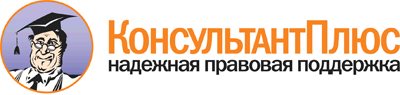  Федеральный закон от 03.07.2016 N 237-ФЗ
(ред. от 29.07.2017)
"О государственной кадастровой оценке" Документ предоставлен КонсультантПлюс

www.consultant.ru 

Дата сохранения: 17.10.2017 
 3 июля 2016 годаN 237-ФЗ